«ВЕСТНИК КОМСОМОЛЬСКОГО СЕЛЬСКОГО ПОСЕЛЕНИЯ»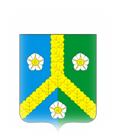      ЧАВАШ РЕСПУБЛИКИ                                                  ЧУВАШСКАЯ РЕСПУБЛИКАКОМСОМОЛЬСКИ РАЙОНЕ                                               КОМСОМОЛЬСКИЙ РАЙОН                                                             КОМСОМОЛЬСКИ  ЯЛ                                                              АДМИНИСТРАЦИЯТАРАХЕН АДМИНИСТРАЦИЙЕ                                         КОМСОМОЛЬСКОГО                                                                                                                                                                                                                                              СЕЛЬСКОГО ПОСЕЛЕНИЯ              ЙЫШАНУ                                                                        ПОСТАНОВЛЕНИЕ            19.03.2021  № 40 а                                                                    19.03.2021  № 40 а  Комсомольски  яле                                                                с. Комсомольское  О назначении публичных слушаний по проекту решения Собрания депутатов Комсомольского сельского поселения Комсомольского района Чувашской Республики «Об утверждении отчета об исполнении бюджета Комсомольского сельского поселения Комсомольского района Чувашской Республики за 2020 год»В соответствии со статьей 14 Устава Комсомольского сельского поселения Комсомольского района Чувашской Республики и статьей 61 Положения «О регулировании бюджетных правоотношений в Комсомольском сельском поселении Комсомольского района Чувашской Республики», утвержденного решением Собрания депутатов Комсомольского сельского поселения Комсомольского района Чувашской Республики от 02.08.2012 года № 2/62, п о с т а н о в л я е т:1. Назначить проведение публичных слушаний по проекту решения Собрания депутатов Комсомольского сельского поселения Комсомольского района Чувашской Республики «Об утверждении отчета об исполнении бюджета Комсомольского сельского поселения Комсомольского района Чувашской Республики за 2020 год» на 01 апреля 2021 года в здании администрации Комсомольского сельского поселения, начало в 10.00 часов.2. Назначить ответственным за подготовку материалов к публичным слушаниям по проекту решения Собрания депутатов Комсомольского сельского поселения Комсомольского района Чувашской Республики «Об утверждении отчета об исполнении бюджета Комсомольского сельского поселения Комсомольского района Чувашской Республики за 2020 год» финансовый отдел администрации Комсомольского района.3. Постоянной комиссии по бюджету и экономике, земельным и имущественным отношениям, по вопросам аграрии, строительства и благоустройства Собрания депутатов Комсомольского сельского поселения Комсомольского района Чувашской Республики опубликовать в информационном бюллетене «Вестник Комсомольского сельского поселения» настоящее постановление и проект решения Собрания депутатов Комсомольского сельского поселения Комсомольского района Чувашской Республики «Об утверждении отчета об исполнении бюджета Комсомольского сельского поселения Комсомольского района Чувашской Республики за 2020 год».4. Контрольно-счетному органу Комсомольского района представить заключение к проекту решения Собрания депутатов Комсомольского сельского поселения Комсомольского района Чувашской Республики «Об утверждении отчета об исполнении бюджета Комсомольского сельского поселения Комсомольского района Чувашской Республики за 2020 год» Собранию депутатов Комсомольского сельского поселения Комсомольского района Чувашской Республики и администрации Комсомольского сельского поселения Комсомольского района Чувашской Республики.Глава Комсомольскогосельского поселения                                                                     М.А. ИлларионоваИсточники финансирования дефицита бюджета Комсомольского сельского поселения Комсомольского района Чувашской Республикипо кодам классификации источников финансирования дефицитов бюджетов за 2020 год(рублей)И Н Ф О Р М А Ц И О Н Н Ы Й   Б Ю Л Л Е Т Е Н Ь№ 07 а от 19.03.2021  годИздание администрации Комсомольского сельского поселенияПриложение № 1                                                                                                             к проекту решения Собрания депутатов Комсомольского                                               сельского поселения Комсомольского района Чувашской  Республики "Об утверждении отчета об исполнении  бюджета Комсомольского сельского поселения  Комсомольского района Чувашской Республики за 2020 год" от __ .___.2021 года №__Приложение № 1                                                                                                             к проекту решения Собрания депутатов Комсомольского                                               сельского поселения Комсомольского района Чувашской  Республики "Об утверждении отчета об исполнении  бюджета Комсомольского сельского поселения  Комсомольского района Чувашской Республики за 2020 год" от __ .___.2021 года №__Приложение № 1                                                                                                             к проекту решения Собрания депутатов Комсомольского                                               сельского поселения Комсомольского района Чувашской  Республики "Об утверждении отчета об исполнении  бюджета Комсомольского сельского поселения  Комсомольского района Чувашской Республики за 2020 год" от __ .___.2021 года №__Приложение № 1                                                                                                             к проекту решения Собрания депутатов Комсомольского                                               сельского поселения Комсомольского района Чувашской  Республики "Об утверждении отчета об исполнении  бюджета Комсомольского сельского поселения  Комсомольского района Чувашской Республики за 2020 год" от __ .___.2021 года №__Приложение № 1                                                                                                             к проекту решения Собрания депутатов Комсомольского                                               сельского поселения Комсомольского района Чувашской  Республики "Об утверждении отчета об исполнении  бюджета Комсомольского сельского поселения  Комсомольского района Чувашской Республики за 2020 год" от __ .___.2021 года №__Приложение № 1                                                                                                             к проекту решения Собрания депутатов Комсомольского                                               сельского поселения Комсомольского района Чувашской  Республики "Об утверждении отчета об исполнении  бюджета Комсомольского сельского поселения  Комсомольского района Чувашской Республики за 2020 год" от __ .___.2021 года №__Доходы  бюджета Комсомольского сельского поселения Комсомольского района Чувашской Республики  по кодам  классификации  доходов бюджета за 2020 годДоходы  бюджета Комсомольского сельского поселения Комсомольского района Чувашской Республики  по кодам  классификации  доходов бюджета за 2020 годДоходы  бюджета Комсомольского сельского поселения Комсомольского района Чувашской Республики  по кодам  классификации  доходов бюджета за 2020 годДоходы  бюджета Комсомольского сельского поселения Комсомольского района Чувашской Республики  по кодам  классификации  доходов бюджета за 2020 год(рублей)(рублей)(рублей)(рублей)Наименование доходовКоды бюджетной классификации РФКоды бюджетной классификации РФКассовое исполнениеНаименование доходовадминистратора поступленийдоходов бюджетаКассовое исполнение1234Федеральное казначейство100680 576,78Доходы от уплаты акцизов на дизельное топливо, подлежащие распределению между бюджетами субъектов Российской Федерации и местными бюджетами с учетом установленных дифференцированных нормативов отчислений в местные бюджеты (по нормативам, установленным Федеральным законом о федеральном бюджете в целях формирования дорожных фондов субъектов Российской Федерации)10010302231010000110313 907,73Доходы от уплаты акцизов на моторные масла для дизельных и (или) карбюраторных (инжекторных) двигателей, подлежащие распределению между бюджетами субъектов Российской Федерации и местными бюджетами с учетом установленных дифференцированных нормативов отчислений в местные бюджеты (по нормативам, установленным Федеральным законом о федеральном бюджете в целях формирования дорожных фондов субъектов Российской Федерации)100103022410100001102 245,29Доходы от уплаты акцизов на автомобильный бензин, подлежащие распределению между бюджетами субъектов Российской Федерации и местными бюджетами с учетом установленных дифференцированных нормативов отчислений в местные бюджеты (по нормативам, установленным Федеральным законом о федеральном бюджете в целях формирования дорожных фондов субъектов Российской Федерации)10010302251010000110422 294,04Доходы от уплаты акцизов на прямогонный бензин, подлежащие распределению между бюджетами субъектов Российской Федерации и местными бюджетами с учетом установленных дифференцированных нормативов отчислений в местные бюджеты (по нормативам, установленным Федеральным законом о федеральном бюджете в целях формирования дорожных фондов субъектов Российской Федерации)10010302261010000110-57 870,28Федеральная налоговая служба1828 474 024,02НДФЛ с доходов, источником которых является налоговый агент, за исключением доходов, в отношении которых исчисление и уплата налога осуществляются в соответствии со статьями 227, 227.1 и 228 Налогового кодекса Российской Федераци (сумма платежа)182101020100110001101 981 901,09Налог на доходы физических лиц с доходов, полученных от осуществления деятельности физических лиц, зарегистрированных в качестве индивидуальных предпринимателей, нотариусов, занимающихся частной практикой, адвокатов,учредивших адвокатские кабинеты и др.лиц,занимающихся частной практикой в соответствии со статьей 227 Налогового Кодекса Российской Федерации (сумма платежа)1821010202001100011012 348,52Налог на доходы физических лиц с доходов, полученных физическими лицами в соответствии со статьей 228 Налогового Кодекса Российской Федерации(сумма платежа)1821010203001100011010 055,30Единый сельскохозяйственный налог (сумма платежа)18210503010011000110605 623,12Налог на имущество физических лиц, взимаемый по ставкам, применяемым к объектам налогообложения, расположенным в границах сельских поселений (сумма платежа)182106010301010001103 011 017,45Земельный налог с организаций, обладающих земельным участком, расположенным в границах сельских поселений (сумма платежа)182106060331010001101 788 946,22Земельный налог с физических лиц, обладающих земельным участком, расположенным в границах сельских поселений (сумма платежа)182106060431010001101 074 732,32Доходы от денежных взысканий (штрафов), поступающие в счет погашения задолженности, образовавшейся до 1 января 2020 года, подлежащие зачислению в бюджет муниципального образования по нормативам, действовавшим в 2019 году18211610123010101140-10 600,00Администрация Комсомольского сельского поселения Комсомольского района Чувашской Республики99337 041 024,38Налоговые и неналоговые доходы993100 00000 00 0000 000454 485,75Доходы, получаемые в виде арендной платы, а также средства от продажи права на заключение договоров аренды за земли, находящиеся в собственности поселений (за исключением земельных участков муниципальных бюджетных и автономных учреждений)9931110502510000012015 282,25Прочие поступления от использования имущества, находящегося в собственности поселений (за исключением имущества муниципальных бюджетных и автономных учреждений, а также имущества муниципальных унитарных предприятий, в том числе казенных)9931110904510000012024 880,60Доходы, поступающие в порядке возмещения расходов, понесенных в связи с эксплуатацией имущества поселений9931130206510000013080 654,96Доходы от реализации иного имущества,находящегося в собственности поселений (за исключением имущества муниципальных бюджетных и автономных учреждений,а также имущества муниципальных унитарных предприятий,в том числе казенных),в части реализации материальных запасов по указонному имуществу9931140205310000044087 740,00Штрафы, неустойки, пени, уплаченные в случае просрочки исполнения поставщиком (подрядчиком, исполнителем) обязательств, предусмотренных муниципальным контрактом, заключенным муниципальным органом, казенным учреждением сельского поселения99311607010100000140143 979,88Прочие неналоговые доходы бюджетов поселений99311705050100000180101 948,06Безвозмездные поступления993200 00000 00 0000 00036 586 538,63Дотации бюджетам сельских поселений на выравнивание бюджетной обеспеченности993202150011000001501 580 936,00Дотации бюджетам поселений на поддержку мер по обеспечению сбалансированности бюджетов99320215002100000150911 459,00Субсидии бюджетам сельских поселений на осуществление дорожной деятельности в отношении автомобильных дорог общего пользования, а также капитального ремонта и ремонта дворовых территорий многоквартирных домов, проездов к дворовым территориям многоквартирных домов населенных пунктов993202202161000001501 173 627,00Субсидии бюджетам сельских поселений на поддержку государственных программ субъектов Российской Федерации и муниципальных программ формирования современной городской среды993202255551000001505 638 550,49Прочие субсидии бюджетам сельских поселений9932022999910000015023 638 981,03Субвенции бюджетам сельских поселений на выполнение передаваемых полномочий субъектов Российской Федерации99320230024100000150470,00Прочие межбюджетные трансферты, передаваемые бюджетам сельских поселений993202499991000001502 981 909,11Прочие безвозмездные поступления в бюджеты сельских поселений99320705030100000150660 606,00ИТОГО ДОХОДОВИТОГО ДОХОДОВИТОГО ДОХОДОВ46 195 625,18Приложение № 2 
к проекту решения Собрания депутатов Комсомольского сельского поселения Комсомольского района Чувашской Республики "Об утверждении отчета об исполнении бюджета Комсомольского сельского поселения Комсомольского района Чувашской Республики за 2020 год" от        2021 года  № _Приложение № 2 
к проекту решения Собрания депутатов Комсомольского сельского поселения Комсомольского района Чувашской Республики "Об утверждении отчета об исполнении бюджета Комсомольского сельского поселения Комсомольского района Чувашской Республики за 2020 год" от        2021 года  № _Приложение № 2 
к проекту решения Собрания депутатов Комсомольского сельского поселения Комсомольского района Чувашской Республики "Об утверждении отчета об исполнении бюджета Комсомольского сельского поселения Комсомольского района Чувашской Республики за 2020 год" от        2021 года  № _Приложение № 2 
к проекту решения Собрания депутатов Комсомольского сельского поселения Комсомольского района Чувашской Республики "Об утверждении отчета об исполнении бюджета Комсомольского сельского поселения Комсомольского района Чувашской Республики за 2020 год" от        2021 года  № _Приложение № 2 
к проекту решения Собрания депутатов Комсомольского сельского поселения Комсомольского района Чувашской Республики "Об утверждении отчета об исполнении бюджета Комсомольского сельского поселения Комсомольского района Чувашской Республики за 2020 год" от        2021 года  № _РАСХОДЫРАСХОДЫРАСХОДЫРАСХОДЫРАСХОДЫРАСХОДЫбюджета Комсомольского сельского поселения Комсомольского района Чувашской Республики по ведомственной структуре расходов бюджета Комсомольского сельского поселения Комсомольского района Чувашской Республики за 2020 год бюджета Комсомольского сельского поселения Комсомольского района Чувашской Республики по ведомственной структуре расходов бюджета Комсомольского сельского поселения Комсомольского района Чувашской Республики за 2020 год бюджета Комсомольского сельского поселения Комсомольского района Чувашской Республики по ведомственной структуре расходов бюджета Комсомольского сельского поселения Комсомольского района Чувашской Республики за 2020 год бюджета Комсомольского сельского поселения Комсомольского района Чувашской Республики по ведомственной структуре расходов бюджета Комсомольского сельского поселения Комсомольского района Чувашской Республики за 2020 год бюджета Комсомольского сельского поселения Комсомольского района Чувашской Республики по ведомственной структуре расходов бюджета Комсомольского сельского поселения Комсомольского района Чувашской Республики за 2020 год бюджета Комсомольского сельского поселения Комсомольского района Чувашской Республики по ведомственной структуре расходов бюджета Комсомольского сельского поселения Комсомольского района Чувашской Республики за 2020 год (рублей)(рублей)(рублей)(рублей)(рублей)(рублей)Наименование расходовВедРз,ПРЦСРВРИсполненоНаименование расходовВедРз,ПРЦСРВРИсполнено123456,0    Администрация Комсомольского сельского поселения Комсомольского района Чувашской Республики9930000000000000000045 853 978,71      ОБЩЕГОСУДАРСТВЕННЫЕ ВОПРОСЫ993010000000000000002 573 650,04        Функционирование Правительства Российской Федерации, высших исполнительных органов государственной власти субъектов Российской Федерации, местных администраций993010400000000000002 318 616,04          Муниципальная программа Комсомольского сельского поселения Комсомольского района "Обеспечение граждан доступным и комфортным жильем"9930104A200000000000470,00            Подпрограмма "Поддержка строительства жилья" муниципальной программы Комсомольского сельского поселения Комсомольского района"Обеспечение граждан доступным и комфортным жильем"9930104A210000000000470,00              Основное мероприятие "Обеспечение граждан доступным жильем"9930104A210300000000470,00                Осуществление государственных полномочий Чувашской Республики по ведению учета граждан, нуждающихся в жилых помещениях и имеющих право на государственную поддержку за счет средств республиканского бюджета Чувашской Республики на строительство (приобретение) жилых помещений, по регистрации и учету граждан, имеющих право на получение социальных выплат для приобретения жилья в связи с переселением из районов Крайнего Севера и приравненных к ним местностей, по расчету и предоставлению муниципальными районами субвенций бюджетам поселений для осуществления указанных государственных полномочий и полномочий по ведению учета граждан, проживающих в сельской местности, нуждающихся в жилых помещениях и имеющих право на государственную поддержку в форме социальных выплат на строительство (приобретение) жилых помещений в сельской местности в рамках устойчивого развития сельских территорий9930104A210312980000470,00                  Закупка товаров, работ и услуг для обеспечения государственных (муниципальных) нужд9930104A210312980200470,00                    Иные закупки товаров, работ и услуг для обеспечения государственных (муниципальных) нужд9930104A210312980240470,00          Муниципальная программа Комсомольского сельского поселения Комсомольского района "Развитие потенциала муниципального управления"9930104Ч5000000000002 318 146,04            Подпрограмма "Развитие муниципальной службы" муниципальной программы Комсомольского сельского поселения Комсомольского района "Развитие потенциала муниципального управления"9930104Ч5300000000006 000,00              Основное мероприятие "Организация дополнительного профессионального развития муниципальных служащих"9930104Ч5302000000006 000,00                Переподготовка и повышение квалификации кадров для муниципальной службы9930104Ч5302737100006 000,00                  Закупка товаров, работ и услуг для обеспечения государственных (муниципальных) нужд9930104Ч5302737102006 000,00                    Иные закупки товаров, работ и услуг для обеспечения государственных (муниципальных) нужд9930104Ч5302737102406 000,00            Обеспечение реализации муниципальной программы Комсомольского сельского поселения Комсомольского района "Развитие потенциала муниципального управления"9930104Ч5Э00000000002 312 146,04              Основное мероприятие "Общепрограммные расходы"9930104Ч5Э01000000002 312 146,04                Обеспечение функций муниципальных органов9930104Ч5Э01002000002 312 146,04                  Расходы на выплаты персоналу в целях обеспечения выполнения функций государственными (муниципальными) органами, казенными учреждениями, органами управления государственными внебюджетными фондами9930104Ч5Э01002001002 101 312,29                    Расходы на выплаты персоналу государственных (муниципальных) органов9930104Ч5Э01002001202 101 312,29                  Закупка товаров, работ и услуг для обеспечения государственных (муниципальных) нужд9930104Ч5Э0100200200200 833,75                    Иные закупки товаров, работ и услуг для обеспечения государственных (муниципальных) нужд9930104Ч5Э0100200240200 833,75                  Иные бюджетные ассигнования9930104Ч5Э010020080010 000,00                    Уплата налогов, сборов и иных платежей9930104Ч5Э010020085010 000,00        Обеспечение проведения выборов и референдумов99301070000000000000239 700,00          Муниципальная программа Комсомольского сельского поселения Комсомольского района "Развитие потенциала муниципального управления"9930107Ч500000000000239 700,00            Обеспечение реализации муниципальной программы Комсомольского сельского поселения Комсомольского района "Развитие потенциала муниципального управления"9930107Ч5Э0000000000239 700,00              Основное мероприятие "Общепрограммные расходы"9930107Ч5Э0100000000239 700,00                Организация и проведение выборов в законодательные (представительные) органы муниципального образования9930107Ч5Э0173790000239 700,00                  Иные бюджетные ассигнования9930107Ч5Э0173790800239 700,00                    Специальные расходы9930107Ч5Э0173790880239 700,00        Резервные фонды993011100000000000000,00          Муниципальная программа Комсомольского сельского поселения Комсомольского района "Управление общественными финансами и муниципальным долгом"9930111Ч4000000000000,00            Подпрограмма "Совершенствование бюджетной политики и обеспечение сбалансированности бюджета" муниципальной программы Комсомольского сельского поселения Комсомольского района "Управление общественными финансами и муниципальным долгом"9930111Ч4100000000000,00              Основное мероприятие "Развитие бюджетного планирования, формирование республиканского бюджета Чувашской Республики на очередной финансовый год и плановый период"9930111Ч4101000000000,00                Резервный фонд администрации муниципального образования Чувашской Республики9930111Ч4101734300000,00                  Иные бюджетные ассигнования9930111Ч4101734308000,00                    Резервные средства9930111Ч4101734308700,00        Другие общегосударственные вопросы9930113000000000000015 334,00          Муниципальная программа Комсомольского сельского поселения Комсомольского района "Социальная поддержка граждан"9930113Ц3000000000003 000,00            Подпрограмма "Социальная защита населения" муниципальной программы "Социальная поддержка граждан"9930113Ц3100000000003 000,00              Основное мероприятие "Создание благоприятных условий жизнедеятельности ветеранам, гражданам пожилого возраста, инвалидам"9930113Ц3105000000003 000,00                Проведение мероприятий, связанных с празднованием годовщины Победы в Великой Отечественной войне9930113Ц3105106400003 000,00                  Закупка товаров, работ и услуг для обеспечения государственных (муниципальных) нужд9930113Ц3105106402003 000,00                    Иные закупки товаров, работ и услуг для обеспечения государственных (муниципальных) нужд9930113Ц3105106402403 000,00          Муниципальная программа Комсомольского сельского поселения Комсомольского района "Развитие потенциала муниципального управления"9930113Ч50000000000012 334,00            Обеспечение реализации муниципальной программы "Развитие потенциала муниципального управления"9930113Ч5Э000000000012 334,00              Основное мероприятие "Общепрограммные расходы"9930113Ч5Э010000000012 334,00                Выполнение других обязательств муниципального образования 9930113Ч5Э017377000012 334,00                  Иные бюджетные ассигнования9930113Ч5Э017377080012 334,00                    Уплата налогов, сборов и иных платежей9930113Ч5Э017377085012 334,00      НАЦИОНАЛЬНАЯ БЕЗОПАСНОСТЬ И ПРАВООХРАНИТЕЛЬНАЯ ДЕЯТЕЛЬНОСТЬ99303000000000000000625 900,00        Другие вопросы в области национальной безопасности и правоохранительной деятельности99303140000000000000625 900,00          Муниципальная программа Комсомольского сельского поселения Комсомольского района "Повышение безопасности жизнедеятельности населения и территорий 9930314Ц800000000000625 900,00            Подпрограмма "Защита населения и территорий от чрезвычайных ситуаций природного и техногенного характера, обеспечение пожарной безопасности и безопасности населения на водных объектах на территории Чувашской Республики" муниципальной программы Комсомольского сельского поселения Комсомольского района "Повышение безопасности жизнедеятельности населения и территорий Чувашской Республики"9930314Ц810000000000625 900,00              Основное мероприятие "Обеспечение безопасности населения и муниципальной (коммунальной) инфраструктуры"9930314Ц810500000000625 900,00                Реализация противоэпидемических (профилактических) мероприятий в целях недопущения завоза и распространения новой коронавирусной инфекции9930314Ц81051591С000466 123,00                  Закупка товаров, работ и услуг для обеспечения государственных (муниципальных) нужд9930314Ц81051591С200466 123,00                    Иные закупки товаров, работ и услуг для обеспечения государственных (муниципальных) нужд9930314Ц81051591С240466 123,00                Реализация противоэпидемических (профилактических) мероприятий в целях недопущения завоза и распространения новой коронавирусной инфекции9930314Ц81057591С000159 777,00                  Закупка товаров, работ и услуг для обеспечения государственных (муниципальных) нужд9930314Ц81057591С200159 777,00                    Иные закупки товаров, работ и услуг для обеспечения государственных (муниципальных) нужд9930314Ц81057591С240159 777,00      НАЦИОНАЛЬНАЯ ЭКОНОМИКА993040000000000000004 636 108,25        Общеэкономические вопросы9930401000000000000048 446,54          Муниципальная программа Комсомольского сельского поселения Комсомольского района "Содействие занятости населения"9930401Ц60000000000048 446,54            Подпрограмма "Активная политика занятости населения и социальная поддержка безработных граждан" муниципальной программы Комсомольского сельского поселения Комсомольского района "Содействие занятости населения"9930401Ц61000000000048 446,54              Основное мероприятие "Мероприятия в области содействия занятости населения"9930401Ц61010000000048 446,54                Организация временного трудоустройства несовершеннолетних граждан в возрасте от 14 до 18 лет в свободное от учебы время9930401Ц61017226000048 446,54                  Закупка товаров, работ и услуг для обеспечения государственных (муниципальных) нужд9930401Ц61017226020048 446,54                    Иные закупки товаров, работ и услуг для обеспечения государственных (муниципальных) нужд9930401Ц61017226024048 446,54        Сельское хозяйство и рыболовство993040500000000000000,00          Муниципальная программа Комсомольского сельского поселения Комсомольского района "Развитие сельского хозяйства и регулирование рынка сельскохозяйственной продукции, сырья и продовольствия"9930405Ц9000000000000,00            Подпрограмма "Развитие ветеринарии" муниципальной программы Комсомольского сельского поселения Комсомольского района "Развитие сельского хозяйства и регулирование рынка сельскохозяйственной продукции, сырья и продовольствия" годы9930405Ц9700000000000,00              Основное мероприятие "Предупреждение и ликвидация болезней животных"9930405Ц9701000000000,00                Осуществление государственных полномочий Чувашской Республики по организации мероприятий при осуществлении деятельности по обращению с животными без владельцев9930405Ц9701127500000,00                  Закупка товаров, работ и услуг для обеспечения государственных (муниципальных) нужд9930405Ц9701127502000,00                    Иные закупки товаров, работ и услуг для обеспечения государственных (муниципальных) нужд9930405Ц9701127502400,00        Дорожное хозяйство (дорожные фонды)993040900000000000003 836 374,71          Муниципальная программа Комсомольского сельского поселения Комсомольского района "Комплексное развитие сельских территорий Чувашской Республики"9930409A6000000000002 068 797,75            Подпрограмма "Создание и развитие инфраструктуры на сельских территориях" муниципальной программы "Комплексное развитие сельских территорий"9930409A6200000000002 068 797,75              Основное мероприятие "Комплексное обустройство населенных пунктов, расположенных в сельской местности, объектами социальной и инженерной инфраструктуры, а также строительство и реконструкция автомобильных дорог"9930409A6201000000002 068 797,75                Реализация проектов развития общественной инфраструктуры, основанных на местных инициативах9930409A6201S65700002 068 797,75                  Закупка товаров, работ и услуг для обеспечения государственных (муниципальных) нужд9930409A6201S65702002 068 797,75                    Иные закупки товаров, работ и услуг для обеспечения государственных (муниципальных) нужд9930409A6201S65702402 068 797,75          Муниципальная программа Комсомольского сельского поселения Комсомольского района "Развитие транспортной системы"9930409Ч2000000000001 767 576,96            Подпрограмма "Безопасные и качественные автомобильные дороги" муниципальной программы Комсомольского сельского поселения Комсомольского района "Развитие транспортной системы "9930409Ч2100000000001 767 576,96              Основное мероприятие "Мероприятия, реализуемые с привлечением межбюджетных трансфертов бюджетам другого уровня"9930409Ч2103000000001 767 576,96                Содержание автомобильных дорог общего пользования местного значения в границах населенных пунктов поселения9930409Ч21037419200014 013,00                  Закупка товаров, работ и услуг для обеспечения государственных (муниципальных) нужд9930409Ч21037419220014 013,00                    Иные закупки товаров, работ и услуг для обеспечения государственных (муниципальных) нужд9930409Ч21037419224014 013,00                Капитальный ремонт и ремонт автомобильных дорог общего пользования местного значения в границах населенных пунктов поселения9930409Ч2103S4191000639 673,96                  Закупка товаров, работ и услуг для обеспечения государственных (муниципальных) нужд9930409Ч2103S4191200639 673,96                    Иные закупки товаров, работ и услуг для обеспечения государственных (муниципальных) нужд9930409Ч2103S4191240639 673,96                Содержание автомобильных дорог общего пользования местного значения в границах населенных пунктов поселения9930409Ч2103S4192000484 942,00                  Закупка товаров, работ и услуг для обеспечения государственных (муниципальных) нужд9930409Ч2103S4192200484 942,00                    Иные закупки товаров, работ и услуг для обеспечения государственных (муниципальных) нужд9930409Ч2103S4192240484 942,00                Капитальный ремонт и ремонт дворовых территорий многоквартирных домов, проездов к дворовым территориям многоквартирных домов населенных пунктов9930409Ч2103S4210000628 948,00                  Закупка товаров, работ и услуг для обеспечения государственных (муниципальных) нужд9930409Ч2103S4210200628 948,00                    Иные закупки товаров, работ и услуг для обеспечения государственных (муниципальных) нужд9930409Ч2103S4210240628 948,00        Другие вопросы в области национальной экономики99304120000000000000751 287,00          Муниципальная программа Комсомольского сельского поселения Комсомольского района "Развитие земельных и имущественных отношений"9930412A400000000000113 287,00            Подпрограмма "Управление муниципальным имуществом" муниципальной программы Комсомольского сельского поселения Комсомольского района "Развитие земельных и имущественных отношений"9930412A410000000000113 287,00              Основное мероприятие "Создание условий для максимального вовлечения в хозяйственный оборот муниципального имущества, в том числе земельных участков"9930412A410200000000113 287,00                Формирование земельных участков, предназначенных для предоставления многодетным семьям в собственность бесплатно9930412A410274790000100 000,00                  Закупка товаров, работ и услуг для обеспечения государственных (муниципальных) нужд9930412A410274790200100 000,00                    Иные закупки товаров, работ и услуг для обеспечения государственных (муниципальных) нужд9930412A410274790240100 000,00                Обеспечение реализации полномочий по техническому учету, технической инвентаризации и определению кадастровой стоимости объектов недвижимости, а также мониторингу и обработке данных рынка недвижимости9930412A4102761200004 000,00                  Закупка товаров, работ и услуг для обеспечения государственных (муниципальных) нужд9930412A4102761202004 000,00                    Иные закупки товаров, работ и услуг для обеспечения государственных (муниципальных) нужд9930412A4102761202404 000,00                Проведение землеустроительных (кадастровых) работ по земельным участкам, находящимся в собственности муниципального образования, и внесение сведений в кадастр недвижимости9930412A4102775900009 287,00                  Закупка товаров, работ и услуг для обеспечения государственных (муниципальных) нужд9930412A4102775902009 287,00                    Иные закупки товаров, работ и услуг для обеспечения государственных (муниципальных) нужд9930412A4102775902409 287,00          Муниципальная программа Комсомольского сельского поселения Комсомольского района "Комплексное развитие сельских территорий Чувашской Республики"9930412A6000000000000,00            Подпрограмма "Создание и развитие инфраструктуры на сельских территориях" муниципальной программы "Комплексное развитие сельских территорий Чувашской Республики"9930412A6200000000000,00              Основное мероприятие "Комплексное обустройство населенных пунктов, расположенных в сельской местности, объектами социальной и инженерной инфраструктуры, а также строительство и реконструкция автомобильных дорог"9930412A6201000000000,00                Разработка проектно-сметной документации на объекты капитального строительства, проведение государственной экспертизы проектной документации и достоверности определения сметной стоимости объектов капитального строительства9930412A6201S53300000,00                  Капитальные вложения в объекты государственной (муниципальной) собственности9930412A6201S53304000,00                    Бюджетные инвестиции9930412A6201S53304100,00          Муниципальная программа Комсомольского сельского поселения Комсомольского района "Развитие строительного комплекса и архитектуры"9930412Ч900000000000638 000,00            Подпрограмма "Градостроительная деятельность" муниципальной программы Комсомольского сельского поселения Комсомольского района "Развитие строительного комплекса и архитектуры"9930412Ч910000000000638 000,00              Основное мероприятие "Основное развитие территорий Чувашской Республики, в том числе городских округов, сельских и городских поселений, в виде территориального планирования, градостроительного зонирования, планировки территории, архитектурно-строительного проектирования"9930412Ч910100000000638 000,00                Разработка схем территориального планирования муниципальных районов, генеральных планов поселений, генеральных планов городских округов, а также проектов планировки территории9930412Ч910173030000638 000,00                  Закупка товаров, работ и услуг для обеспечения государственных (муниципальных) нужд9930412Ч910173030200638 000,00                    Иные закупки товаров, работ и услуг для обеспечения государственных (муниципальных) нужд9930412Ч910173030240638 000,00      ЖИЛИЩНО-КОММУНАЛЬНОЕ ХОЗЯЙСТВО9930500000000000000034 029 513,43        Жилищное хозяйство9930501000000000000081 403,95          Муниципальная программа Комсомольского сельского поселения Комсомольского района "Модернизация и развитие сферы жилищно-коммунального хозяйства"9930501A10000000000081 403,95            Подпрограмма "Модернизация коммунальной инфраструктуры" муниципальной программы Комсомольского сельского поселения Комсомольского района "Модернизация и развитие сферы жилищно-коммунального хозяйства"9930501A11000000000081 403,95              Основное мероприятие "Улучшение потребительских и эксплуатационных характеристик жилищного фонда, обеспечивающих гражданам безопасные и комфортные условия проживания"9930501A11030000000081 403,95                Обеспечение мероприятий по капитальному ремонту многоквартирных домов, находящихся в муниципальной собственности9930501A11037277000026 010,78                  Закупка товаров, работ и услуг для обеспечения государственных (муниципальных) нужд9930501A11037277020026 010,78                    Иные закупки товаров, работ и услуг для обеспечения государственных (муниципальных) нужд9930501A11037277024026 010,78                Осуществление функций по использованию муниципального жилищного фонда, содержание муниципального жилищного фонда, в том числе муниципальных нежилых помещений, не обремененных договорными обязательствами9930501A11037295000055 393,17                  Закупка товаров, работ и услуг для обеспечения государственных (муниципальных) нужд9930501A11037295020010 393,17                    Иные закупки товаров, работ и услуг для обеспечения государственных (муниципальных) нужд9930501A11037295024010 393,17                  Иные бюджетные ассигнования9930501A11037295080045 000,00                    Уплата налогов, сборов и иных платежей9930501A11037295085045 000,00        Коммунальное хозяйство993050200000000000001 125 364,70          Муниципальная программа Комсомольского сельского поселения Комсомольского района "Модернизация и развитие сферы жилищно-коммунального хозяйства"9930502A1000000000001 125 364,70            Подпрограмма "Развитие систем коммунальной инфраструктуры и объектов, используемых для очистки сточных вод" муниципальной программы Комсомольского сельского поселения Комсомольского района "Модернизация и развитие сферы жилищно-коммунального хозяйства"9930502A1200000000001 086 057,20              Основное мероприятие "Развитие систем водоснабжения муниципальных образований"9930502A1201000000001 086 057,20                Капитальный ремонт источников водоснабжения (водонапорных башен и водозаборных скважин) в населенных пунктах9930502A1201SA0100001 086 057,20                  Закупка товаров, работ и услуг для обеспечения государственных (муниципальных) нужд9930502A1201SA0102001 086 057,20                    Иные закупки товаров, работ и услуг для обеспечения государственных (муниципальных) нужд9930502A1201SA0102401 086 057,20            Подпрограмма "Газификация" муниципальной программы Комсомольского сельского поселения Комсомольского района "Модернизация и развитие сферы жилищно-коммунального хозяйства"9930502A14000000000039 307,50              Основное мероприятие "Газификация Заволжской территории г. Чебоксары"9930502A14010000000039 307,50                Газификация населенных пунктов (проектирование, строительство (реконструкция) газопроводных сетей)9930502A14017284000039 307,50                  Иные бюджетные ассигнования9930502A14017284080039 307,50                    Исполнение судебных актов9930502A14017284083039 307,50        Благоустройство9930503000000000000032 350 577,81          Муниципальная программа Комсомольского сельского поселения Комсомольского района "Формирование современной городской среды"9930503A50000000000028 798 289,84            Подпрограмма "Благоустройство дворовых и общественных территорий" муниципальной программы Комсомольского сельского поселения Комсомольского района "Формирование современной городской среды"9930503A51000000000028 798 289,84              Основное мероприятие "Содействие благоустройству населенных пунктов Чувашской Республики"9930503A51020000000023 159 739,35                Реализация комплекса мероприятий по благоустройству дворовых территорий и тротуаров9930503A5102754200001 428 337,00                  Капитальные вложения в объекты государственной (муниципальной) собственности9930503A5102754204001 428 337,00                    Бюджетные инвестиции9930503A5102754204101 428 337,00                Благоустройство дворовых и общественных территорий муниципальных образований Чувашской Республики9930503A510275550000293 000,00                  Закупка товаров, работ и услуг для обеспечения государственных (муниципальных) нужд9930503A510275550200293 000,00                    Иные закупки товаров, работ и услуг для обеспечения государственных (муниципальных) нужд9930503A510275550240293 000,00                Реализация мероприятий по благоустройству дворовых территорий и тротуаров9930503A5102S08500000,00                  Капитальные вложения в объекты государственной (муниципальной) собственности9930503A5102S08504000,00                    Бюджетные инвестиции9930503A5102S08504100,00                Реализация комплекса мероприятий по благоустройству дворовых территорий и тротуаров9930503A5102S542000021 438 402,35                  Капитальные вложения в объекты государственной (муниципальной) собственности9930503A5102S542040021 438 402,35                    Бюджетные инвестиции9930503A5102S542041021 438 402,35              Основное мероприятие "Реализация мероприятий регионального проекта "Формирование комфортной городской среды"9930503A51F2000000005 638 550,49                Реализация программ формирования современной городской среды9930503A51F2555500005 638 550,49                  Закупка товаров, работ и услуг для обеспечения государственных (муниципальных) нужд9930503A51F2555502005 638 550,49                    Иные закупки товаров, работ и услуг для обеспечения государственных (муниципальных) нужд9930503A51F2555502405 638 550,49          Муниципальная программа Комсомольского сельского поселения Комсомольского района "Комплексное развитие сельских территорий"9930503A6000000000003 551 302,17            Подпрограмма "Создание и развитие инфраструктуры на сельских территориях" муниципальной программы Комсомольского сельского поселения Комсомольского района "Комплексное развитие сельских территорий"9930503A6200000000003 551 302,17              Основное мероприятие "Комплексное обустройство населенных пунктов, расположенных в сельской местности, объектами социальной и инженерной инфраструктуры, а также строительство и реконструкция автомобильных дорог"9930503A620100000000397 061,53                Реализация проектов развития общественной инфраструктуры, основанных на местных инициативах9930503A6201S6570000397 061,53                  Закупка товаров, работ и услуг для обеспечения государственных (муниципальных) нужд9930503A6201S6570200397 061,53                    Иные закупки товаров, работ и услуг для обеспечения государственных (муниципальных) нужд9930503A6201S6570240397 061,53              Основное мероприятие "Реализация мероприятий по благоустройству сельских территорий"9930503A6202000000002 554 240,64                Уличное освещение9930503A6202774000001 103 074,00                  Закупка товаров, работ и услуг для обеспечения государственных (муниципальных) нужд9930503A6202774002001 103 074,00                    Иные закупки товаров, работ и услуг для обеспечения государственных (муниципальных) нужд9930503A6202774002401 103 074,00                Озеленение9930503A620277410000141 836,00                  Закупка товаров, работ и услуг для обеспечения государственных (муниципальных) нужд9930503A620277410200141 836,00                    Иные закупки товаров, работ и услуг для обеспечения государственных (муниципальных) нужд9930503A620277410240141 836,00                Реализация мероприятий по благоустройству территории9930503A6202774200001 309 330,64                  Закупка товаров, работ и услуг для обеспечения государственных (муниципальных) нужд9930503A6202774202001 297 330,64                    Иные закупки товаров, работ и услуг для обеспечения государственных (муниципальных) нужд9930503A6202774202401 297 330,64                  Иные бюджетные ассигнования9930503A62027742080012 000,00                    Уплата налогов, сборов и иных платежей9930503A62027742085012 000,00              Основное мероприятие "Реализация проектов, направленных на благоустройство и развитие территорий населенных пунктов Чувашской Республики"9930503A620300000000600 000,00                Реализация проектов, направленных на благоустройство и развитие территорий населенных пунктов Чувашской Республики, за счет дотации на поддержку мер по обеспечению сбалансированности бюджетов за счет средств резервного фонда Правительства Российской Федерации9930503A62035002F000600 000,00                  Закупка товаров, работ и услуг для обеспечения государственных (муниципальных) нужд9930503A62035002F200600 000,00                    Иные закупки товаров, работ и услуг для обеспечения государственных (муниципальных) нужд9930503A62035002F240600 000,00          Муниципальная программа Комсомольского сельского поселения Комсомольского района "Развитие потенциала природно-сырьевых ресурсов и повышение экологической безопасности"9930503Ч300000000000985,80            Подпрограмма "Повышение экологической безопасности" муниципальной программы Комсомольского сельского поселения Комсомольского района"Развитие потенциала природно-сырьевых ресурсов и повышение экологической безопасности"9930503Ч320000000000985,80              Основное мероприятие "Мероприятия, направленные на снижение негативного воздействия хозяйственной и иной деятельности на окружающую среду"9930503Ч320100000000985,80                Мероприятия по обеспечению ртутной безопасности: сбор и демеркуризация ртутьсодержащих отходов9930503Ч320173130000985,80                  Закупка товаров, работ и услуг для обеспечения государственных (муниципальных) нужд9930503Ч320173130200985,80                    Иные закупки товаров, работ и услуг для обеспечения государственных (муниципальных) нужд9930503Ч320173130240985,80        Другие вопросы в области жилищно-коммунального хозяйства99305050000000000000472 166,97          Муниципальная программа Комсомольского сельского поселения Комсомольского района "Комплексное развитие сельских территорий"9930505A600000000000472 166,97            Подпрограмма "Создание и развитие инфраструктуры на сельских территориях" муниципальной программы Комсомольского сельского поселения Комсомольского района "Комплексное развитие сельских территорий"9930505A620000000000472 166,97              Основное мероприятие "Реализация мероприятий по благоустройству сельских территорий"9930505A620200000000472 166,97                Реализация мероприятий по благоустройству территории9930505A620277420000472 166,97                  Расходы на выплаты персоналу в целях обеспечения выполнения функций государственными (муниципальными) органами, казенными учреждениями, органами управления государственными внебюджетными фондами9930505A620277420100472 166,97                    Расходы на выплаты персоналу казенных учреждений9930505A620277420110472 166,97      КУЛЬТУРА, КИНЕМАТОГРАФИЯ993080000000000000003 975 131,99        Культура993080100000000000003 789 931,99          Муниципальная программа Комсомольского сельского поселения Комсомольского района"Развитие культуры и туризма"9930801Ц4000000000003 781 131,99            Подпрограмма "Развитие культуры в Чувашской Республике" муниципальной программы Комсомольского сельского поселения Комсомольского района "Развитие культуры и туризма"9930801Ц4100000000003 781 131,99              Основное мероприятие "Сохранение и развитие народного творчества"9930801Ц4107000000002 951 160,99                Обеспечение деятельности государственных учреждений культурно-досугового типа и народного творчества9930801Ц4107403900002 951 160,99                  Расходы на выплаты персоналу в целях обеспечения выполнения функций государственными (муниципальными) органами, казенными учреждениями, органами управления государственными внебюджетными фондами9930801Ц4107403901001 242 595,66                    Расходы на выплаты персоналу казенных учреждений9930801Ц4107403901101 242 595,66                  Закупка товаров, работ и услуг для обеспечения государственных (муниципальных) нужд9930801Ц410740390200422 165,33                    Иные закупки товаров, работ и услуг для обеспечения государственных (муниципальных) нужд9930801Ц410740390240422 165,33                  Межбюджетные трансферты9930801Ц4107403905001 278 400,00                    Иные межбюджетные трансферты9930801Ц4107403905401 278 400,00                  Иные бюджетные ассигнования9930801Ц4107403908008 000,00                    Уплата налогов, сборов и иных платежей9930801Ц4107403908508 000,00              Основное мероприятие "Развитие муниципальных учреждений культуры"9930801Ц411500000000829 971,00                Укрепление материально-технической базы муниципальных учреждений культурно-досугового типа9930801Ц411575340000203 648,00                  Закупка товаров, работ и услуг для обеспечения государственных (муниципальных) нужд9930801Ц411575340200203 648,00                    Иные закупки товаров, работ и услуг для обеспечения государственных (муниципальных) нужд9930801Ц411575340240203 648,00                Укрепление материально-технической базы муниципальных учреждений культурно-досугового типа9930801Ц4115S5340000626 323,00                  Закупка товаров, работ и услуг для обеспечения государственных (муниципальных) нужд9930801Ц4115S5340200626 323,00                    Иные закупки товаров, работ и услуг для обеспечения государственных (муниципальных) нужд9930801Ц4115S5340240626 323,00          Муниципальная программа Комсомольского сельского поселения Комсомольского района "Повышение безопасности жизнедеятельности населения и территорий"9930801Ц8000000000008 800,00            Подпрограмма "Защита населения и территорий от чрезвычайных ситуаций природного и техногенного характера, обеспечение пожарной безопасности и безопасности населения на водных объектах на территории Чувашской Республики" муниципальной программы Комсомольского сельского поселения Комсомольского района "Повышение безопасности жизнедеятельности населения и территорий Чувашской Республики"9930801Ц8100000000008 800,00              Основное мероприятие "Развитие гражданской обороны, повышение уровня готовности территориальной подсистемы Чувашской Республики единой государственной системы предупреждения и ликвидации чрезвычайных ситуаций к оперативному реагированию на чрезвычайные ситуации, пожары и происшествия на водных объектах"9930801Ц8104000000008 800,00                Мероприятия по обеспечению пожарной безопасности муниципальных объектов9930801Ц8104702800008 800,00                  Закупка товаров, работ и услуг для обеспечения государственных (муниципальных) нужд9930801Ц8104702802008 800,00                    Иные закупки товаров, работ и услуг для обеспечения государственных (муниципальных) нужд9930801Ц8104702802408 800,00        Другие вопросы в области культуры, кинематографии99308040000000000000185 200,00          Муниципальная программа Комсомольского сельского поселения Комсомольского района "Комплексное развитие сельских территорий"9930804A600000000000100 000,00            Подпрограмма "Создание и развитие инфраструктуры на сельских территориях" муниципальной программы Комсомольского сельского поселения Комсомольского района "Комплексное развитие сельских территорий Чувашской Республики"9930804A620000000000100 000,00              Основное мероприятие "Реализация проектов, направленных на благоустройство и развитие территорий населенных пунктов Чувашской Республики"9930804A620300000000100 000,00                Реализация проектов, направленных на благоустройство и развитие территорий населенных пунктов Чувашской Республики, за счет дотации на поддержку мер по обеспечению сбалансированности бюджетов за счет средств резервного фонда Правительства Российской Федерации9930804A62035002F000100 000,00                  Закупка товаров, работ и услуг для обеспечения государственных (муниципальных) нужд9930804A62035002F200100 000,00                    Иные закупки товаров, работ и услуг для обеспечения государственных (муниципальных) нужд9930804A62035002F240100 000,00          Муниципальная программа Комсомольского сельского поселения Комсомольского района "Развитие культуры и туризма"9930804Ц40000000000085 200,00            Подпрограмма "Развитие культуры в Чувашской Республике" муниципальной программы Комсомольского сельского поселения Комсомольского района "Развитие культуры и туризма"9930804Ц41000000000085 200,00              Основное мероприятие "Проведение мероприятий в сфере культуры и искусства, архивного дела"9930804Ц41100000000085 200,00                Организация и проведение фестивалей, конкурсов, торжественных вечеров, концертов и иных зрелищных мероприятий9930804Ц41107106000085 200,00                  Закупка товаров, работ и услуг для обеспечения государственных (муниципальных) нужд9930804Ц41107106020085 200,00                    Иные закупки товаров, работ и услуг для обеспечения государственных (муниципальных) нужд9930804Ц41107106024085 200,00      СОЦИАЛЬНАЯ ПОЛИТИКА9931000000000000000011 275,00        Другие вопросы в области социальной политики9931006000000000000011 275,00          Муниципальная программа Комсомольского сельского поселения Комсомольского района "Социальная поддержка граждан"9931006Ц30000000000011 275,00            Подпрограмма "Социальная защита населения" муниципальной программы Комсомольского сельского поселения Комсомольского района  "Социальная поддержка граждан"9931006Ц31000000000011 275,00              Основное мероприятие "Реализация законодательства в области предоставления мер социальной поддержки отдельным категориям граждан"9931006Ц31010000000011 275,00                Оказание материальной помощи отдельным категориям граждан9931006Ц31017051000011 275,00                  Закупка товаров, работ и услуг для обеспечения государственных (муниципальных) нужд9931006Ц31017051020011 275,00                    Иные закупки товаров, работ и услуг для обеспечения государственных (муниципальных) нужд9931006Ц31017051024011 275,00      ФИЗИЧЕСКАЯ КУЛЬТУРА И СПОРТ993110000000000000002 400,00        Массовый спорт993110200000000000002 400,00          Муниципальная программа Комсомольского сельского поселения Комсомольского района "Развитие физической культуры и спорта"9931102Ц5000000000002 400,00            Подпрограмма "Развитие физической культуры и массового спорта" муниципальной программы Комсомольского сельского поселения Комсомольского района "Развитие физической культуры и спорта"9931102Ц5100000000002 400,00              Основное мероприятие "Физкультурно-оздоровительная и спортивно-массовая работа с населением"9931102Ц5101000000002 400,00                Организация и проведение официальных физкультурных мероприятий9931102Ц5101713900002 400,00                  Закупка товаров, работ и услуг для обеспечения государственных (муниципальных) нужд9931102Ц5101713902002 400,00                    Иные закупки товаров, работ и услуг для обеспечения государственных (муниципальных) нужд9931102Ц5101713902402 400,00ВСЕГО РАСХОДОВ:ВСЕГО РАСХОДОВ:ВСЕГО РАСХОДОВ:ВСЕГО РАСХОДОВ:ВСЕГО РАСХОДОВ:45 880 175,78Приложение № 3 
к проекту решения Собрания депутатов Комсомольского сельского поселения Комсомольского района Чувашской Республики "Об утверждении отчета об исполнении бюджета Комсомольского сельского поселения Комсомольского района Чувашской Республики за 2020 год" от          2021 №___Приложение № 3 
к проекту решения Собрания депутатов Комсомольского сельского поселения Комсомольского района Чувашской Республики "Об утверждении отчета об исполнении бюджета Комсомольского сельского поселения Комсомольского района Чувашской Республики за 2020 год" от          2021 №___Приложение № 3 
к проекту решения Собрания депутатов Комсомольского сельского поселения Комсомольского района Чувашской Республики "Об утверждении отчета об исполнении бюджета Комсомольского сельского поселения Комсомольского района Чувашской Республики за 2020 год" от          2021 №___РАСХОДЫРАСХОДЫРАСХОДЫРАСХОДЫбюджета Комсомольского сельского поселения Комсомольского района 
Чувашской Республики по разделам и подразделам  классификации расходов бюджетов за 2020 год бюджета Комсомольского сельского поселения Комсомольского района 
Чувашской Республики по разделам и подразделам  классификации расходов бюджетов за 2020 год бюджета Комсомольского сельского поселения Комсомольского района 
Чувашской Республики по разделам и подразделам  классификации расходов бюджетов за 2020 год бюджета Комсомольского сельского поселения Комсомольского района 
Чувашской Республики по разделам и подразделам  классификации расходов бюджетов за 2020 год (рублей)(рублей)(рублей)(рублей)Наименование РазделПодразделИсполненоНаименование РазделПодразделИсполнено1234      ОБЩЕГОСУДАРСТВЕННЫЕ ВОПРОСЫ01002 573 650,04        Функционирование Правительства Российской Федерации, высших исполнительных органов государственной власти субъектов Российской Федерации, местных администраций01042 318 616,04        Обеспечение проведения выборов и референдумов0107239 700,00        Резервные фонды01110,00        Другие общегосударственные вопросы011315 334,00      НАЦИОНАЛЬНАЯ БЕЗОПАСНОСТЬ И ПРАВООХРАНИТЕЛЬНАЯ ДЕЯТЕЛЬНОСТЬ0300625 900,00        Другие вопросы в области национальной безопасности и правоохранительной деятельности0314625 900,00      НАЦИОНАЛЬНАЯ ЭКОНОМИКА04004 636 108,25        Общеэкономические вопросы040148 446,54        Сельское хозяйство и рыболовство04050,00        Дорожное хозяйство (дорожные фонды)04093 836 374,71        Другие вопросы в области национальной экономики0412751 287,00      ЖИЛИЩНО-КОММУНАЛЬНОЕ ХОЗЯЙСТВО050034 029 513,43        Жилищное хозяйство050181 403,95        Коммунальное хозяйство05021 125 364,70        Благоустройство050332 350 577,81        Другие вопросы в области жилищно-коммунального хозяйства0505472 166,97      КУЛЬТУРА, КИНЕМАТОГРАФИЯ08003 975 131,99        Культура08013 789 931,99        Другие вопросы в области культуры, кинематографии0804185 200,00      СОЦИАЛЬНАЯ ПОЛИТИКА100011 275,00        Другие вопросы в области социальной политики100611 275,00      ФИЗИЧЕСКАЯ КУЛЬТУРА И СПОРТ11002 400,00        Массовый спорт11022 400,00ВСЕГО РАСХОДОВ:ВСЕГО РАСХОДОВ:ВСЕГО РАСХОДОВ:45 853 978,71Приложение № 4к проекту решения Собрания депутатов Комсомольского сельского поселения Комсомольского района Чувашской Республики "Об утверждении отчета об исполнении бюджета Комсомольского сельского поселения Комсомольского района Чувашской Республики за 2020 год" от ___________ №___Наименование показателяКоды бюджетной классификацииКоды бюджетной классификацииИсполненоНаименование показателяадминистратора источника финансированияисточникафинансированияИсполнено1234Источники финансирования дефицита бюджета Комсомольского сельского поселения Комсомольского района - всего-341 646,47           в том числе:Источники внутреннего финансирования дефицита бюджета Комсомольского сельского поселения Комсомольского района - всего-341 646,47           из них:Изменение остатков средств на счетах по учету средств бюджета 0000105 0000 00 0000 000-341 646,47Увеличение прочих остатков денежных средств бюджетов поселений0000105 0201 10 0000 510-46 395 899,35Уменьшение прочих остатков денежных средств бюджетов поселений0000105 0201 10 0000 61046 054 252,88Учредитель и издатель:Администрация Комсомольского сельского поселения Комсомольского районаЧувашской РеспубликиАдрес: 429140, с.Комсомольское, ул.Канашская, д.22Телефон: 8(83539)5-22-74,  5-22-75Тираж:25 экз. Отв. за выпуск: Зайкова Е.Н.